2021 City of Madison Community Food Access 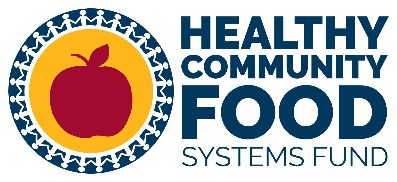 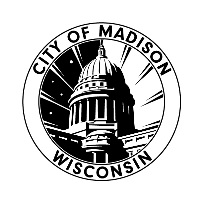 Competitive Grants Program Application
Deadline: Fri Jan. 29, 2021 @ 5:00PMSubmit to George Reistad, Food Policy Director: mfpc@cityofmadison.com *F.T E = Full Time Equivalent employee = 2080 hours = 1.00 F.T.E.COVER LETTER (500 words or less)Please submit a separate cover letter on organizational letterhead that provides a brief overview of your Community Food Access – Competitive Grants Program (CFA-CGP) proposal and includes: The amount of CFA-CGP funding requestedHow your organization will use CFA-CGP funding to meet community food needs and how your organization engaged community members to verify need(s)If applicable, how your organization has pivoted it’s approach to serving community food systems needs during the COVID-19 pandemic and how this proposal aligns with funding needs spurred by COVID-19 and any changes to your organizational project approachesPART I: APPLICANT INFORMATIONTitle of Proposal:Total Funding Amount Requested (max. $25,000):  Agency/Organization/Group Name (Please provide the full, legal business name):Address:Contact Person (Name):Telephone number:Email:Is your group a 501 (c)(3)?	☐ YES	     ☐ NO  	Is your group Incorporated under Chapter 181 Wisc. Stats.?        ☐ YES       ☐ NO  If no to above, do you have a fiscal agent?    ☐ YES ________________________________     ☐ NO  PART II: PROJECT DETAILSThe following questions are about the details of your proposal and your partners. We look to fund focused, innovative proposals around a variety of community food systems issues. Please answer each question in no more than 250 words.1. What is your proposal and what does it seek to accomplish?  2. Who will you work with on implementing this proposal? (e.g. funders, potential participants, other organizations or groups offering services in the same area, and/or governmental bodies)  PART III: COVID-19 RESPONSE, COMMUNITY IMPACT, RACIAL EQUITY AND SOCIAL JUSTICEThe following questions are about who your proposal reaches and the potential impacts to individuals and communities (direct, indirect; intended, unintended). Priority is given to proposals that are:Meeting identified needs caused/exacerbated by the COVID-19 pandemicServing neighborhoods identified as Food Access Improvement areas of focusImpacting under-served/under represented communities in Madison.Please answer questions below in no more than 250 words3. What areas of Greater Madison will your proposal serve? (Check all that apply):Specific neighborhood(s), please list:General areas of Madison:South MadisonEast MadisonNorth MadisonWest MadisonAll of MadisonDane County (outside Madison)Other (please describe):4. Please describe how your project/program will operate within the area(s) denoted above (e.g. project/program will work within a specific community center, faith community, etc). Please use this response to describe any COVID-19 related activities in more detail.5. Please describe how this proposal will serve the residents of the area(s) you are working in.6. How have members of these communities been engaged with and helped to inform the approach of the proposed project/program and/or how do you plan on engaging them in those processes?  7. Please explain the beneficial impacts of your proposal to Communities of Color and/or low-income communities: PART IV: EVALUATIONThe following section is about the specific goals of your proposal and how you will measure them to determine project/program success. We look for projects/programs with clear goals and ways to measure the progress towards those goals. Please answer each question in no more than 250 words8. What are the goals of your proposal? These goals can be quantitative and/or qualitative.9. How will you measure progress towards your goals? Please list at least 3 specific measures and/or benchmarks that will be used. Ideally these will relate to the goals listed above. (NOTE: these measures will be used in the Community Food Access – Competitive Grants Program follow up evaluation form)PART V: FINANCIAL NEEDThe following questions are in regards to the use of Community Food Access – Competitive Grants Program funds and overall budget of the proposal. Priority is given to proposals that demonstrate the following:CFA-CGP funding is essential to a project/program feasibility and successVerification that city funds will be matched by another sourceClear plans for project/program sustainability.Please answer questions in no more than 250 words.10. Please describe specifically how the funds from this grant would be used to implement your project/program:11. Please outline how CFA-CGP funds are essential to making your project/program a reality: 12. What other funding sources have you sought and/or received to support this project/program? Please describe if any other sources you are pursuing are matching funds contingent on securing city funds. 13. How do you anticipate financially continuing the project/program in future years? How would you adapt the project/program if your organization is not able to secure the full funding needed?BUDGET SUMMARY BUDGET SUMMARY BUDGET SUMMARY BUDGET SUMMARY Item DescriptionTotal Cost of Line ItemCity Grant Dollars RequestedFunds Needed, Pending, or SecuredEXAMPLEProgram Coordinator (.5 FTE)$20,540.00$7,500.00$13,040.00 (SECURED)EXAMPLEPackaged, hot meals (4,000 meals @ $6/meal)$24,000.00$12,000.00$12,000.00 (PENDING MATCHING FUNDS)TOTAL AMOUNTS - EXAMPLE$44,540.00$19,500.00$25,040.00TOTAL AMOUNTSPERSONNEL CHART**While not required if you are not requesting operational dollars for staffing costs, outlining staff FTE and hourly wage costs is useful information for grant reviewersPERSONNEL CHART**While not required if you are not requesting operational dollars for staffing costs, outlining staff FTE and hourly wage costs is useful information for grant reviewersPERSONNEL CHART**While not required if you are not requesting operational dollars for staffing costs, outlining staff FTE and hourly wage costs is useful information for grant reviewersTitle of Staff PositionF.T.E. *Proposed Hourly WageEXAMPLEProgram Coordinator50%$19.75/hr.TOTALPART V: DISCLAIMER AND SIGNATUREI certify that my answers are true and complete to the best of my knowledge.Signature:                                                                                                           Date: